Name:     __________________________                                                                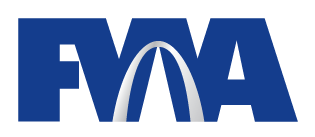 Phone #: __________________________      Apt #: ___________                          Final Wishes AdvisorsPlease circle on a scale of 1 (Least) to 10 (Highest)I found the seminar very informative    				             1..2..3..4..5..6..7..8..9..10Attending this seminar was a good investment of my time	             1..2..3..4..5..6..7..8..9..10This seminar helped me to better pre-plan for my final arrangements     1..2..3..4..5..6..7..8..9..10I really enjoyed the bingo game					             1..2..3..4..5..6..7..8..9..10After attending this seminar, I now feel like I have all my final arrangements                        properly taken care of						             1..2..3..4..5..6..7..8..9..10What were some of the things that you liked the most about this seminar?___________________________________________________________________________________________________________________________________________________________________________________________________________________________________________________________What were some of the things you disliked the most about this seminar?  __________________                __________________________________________________________________________________________________________________________________________________________________________________________________________________________________________What do you feel we could have spent less time on? ___________________________________ ____________________________________________________________________________________________________________________________________________________________What do you feel we could have spent more time on? ______________________________________________________________________________________________________________________________________________________________________________________________What additional information or topics do you feel we should add or cover? ________________ ____________________________________________________________________________________________________________________________________________________________Why did you attend today’s seminar?______________________________________________________________________________________________________________________________What is your overall impression of this seminar? ______________________________________ ______________________________________________________________________________I would like to schedule a free private consultation to review/discuss my final arrangments/wishes.  (Check One)  ________  YES   /    _________  NO